БОЙОРОК                                                                                       РАСПОРЯЖЕНИЕ«17» сентябрь 2021 й.                      	   № 34 р   	               «17» сентября 2021 г.В целях обеспечения пожарной безопасности на территории сельского поселения Старотумбагушевский сельсовет муниципального района Шаранский район Республики Башкортостан:Создать рабочую мобильную группу на территории сельского поселения Старотумбагушевский сельсовет муниципального района Шаранского района Республики Башкортостан в следующем составе:Тимерханов Марат Музагитович – и.о. главы сельского поселения;Гумерова Алена Давлетбаевна – управляющий делами;Минлигареев Рудольф Миргасимович – специалист 1 категории;Ильгузин А.М. – староста д. Старотумбагушево;Саитов А.А. – староста д. Новотумбагушево;Исламов И.Ф. – староста д. Каразыбаш;Калеев В.И. – староста д. Новый Кичкиняш;Саитов В.Д. – староста д. Старый Кичкиняш;Сомов И.С. – староста дд. Темяково, Елань-Елга, Новая Сбродовка.2. Разработать и организовать выполнение Плана ежедневных профилактических мероприятий с указанием даты, конкретного времени проведения по каждому населенному пункту сельского поселения Старотумбагушевский сельсовет муниципального района Шаранский район Республики Башкортостан согласно приложению № 1.3. Сформировать перечень лиц, наиболее подверженных риску возникновения пожаров, и закрепление за каждым из них куратора для еженедельного профилактического посещения согласно приложению № 2. 4. Направлять до 14 часов пятницы отчетной недели еженедельный отчет о проведенных мероприятиях в формате «doc» на адрес электронной почты: edds-sharan.r-n@yandex.ru согласно приложению № 3.5. Контроль за выполнением настоящего распоряжения оставляю за собой.И.о. главы сельского поселения                                М.М. ТимерхановПриложение № 1  к распоряжению и.о. главы сельского поселенияСтаротумбагушевский сельсовет муниципального районаШаранский район Республики Башкортостанот 17.09.2021 года № 34 р План ежедневных профилактических мероприятий Старотумбагушевского сельсовета муниципального  района Шаранский район РБИ.о. главы сельского поселения                                                           М.М. ТимерхановПриложение  № 2  к распоряжению и.о. главы сельского поселенияСтаротумбагушевский сельсовет муниципального районаШаранский район Республики Башкортостанот 17.09.2021 года № 34 р Перечень кураторов, закрепленных за лицами, подверженными риску возникновения пожаровМуниципальное образование Старотумбагушевский сельсовет Перечень закрепленных семей:И.о. главы сельского поселения                                                           М.М. ТимерхановПриложение  № 3  к распоряжению и.о. главы сельского поселенияСтаротумбагушевский сельсовет муниципального районаШаранский район Республики Башкортостанот 17.09.2021 года № 34 р Сведения о проведенных ежедневных мероприятиях согласно плану профилактической работыМуниципальное образование Старотумбагушевский сельсоветДата: __________________________________________И.о. главы сельского поселения                                                           М.М. ТимерхановБашкортостан РеспубликаһыныңШаран районымуниципаль районыныңИске Томбағош  ауыл советыауыл биләмәһе ХакимиәтеҮҙәк урамы, 14-се йорт, Иске Томбағош  ауылыШаран районы Башкортостан Республикаһының 452636 Тел.(34769) 2-47-19, e-mail:sttumbs@yandex.ruwww.stumbagush.sharan-sovet.ru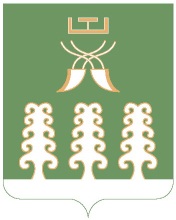 Администрация сельского поселенияСтаротумбагушевский сельсоветмуниципального районаШаранский районРеспублики Башкортостанул. Центральная, д.14 д. Старотумбагушево                             Шаранского района Республики Башкортостан, 452636 Тел.(34769) 2-47-19, e-mail:sttumbs@yandex.ru,www.stumbagush.sharan-sovet.ru№ п/пНаименование мероприятияВремяМесто проведенияОтветственные лица                                    (с указанием сотового телефона)24 сентября 2021 года24 сентября 2021 года24 сентября 2021 года24 сентября 2021 года24 сентября 2021 года1Профилактическое посещение жителей населенных пунктов (беседа и раздача памяток)с 10:00 до 11:00д. Новая СбродовкаТимерханов М.М. 89270872595Гумерова А.Д. 89373311499Сомов И.С. 893716903622Работа старост населенных пунктовс 10:00 до 11:00д. Новая СбродовкаТимерханов М.М. 89270872595Гумерова А.Д. 89373311499Сомов И.С. 893716903623Проверка АДПИ с 10:00 до 11:00д. Новая СбродовкаТимерханов М.М. 89270872595Гумерова А.Д. 89373311499Сомов И.С. 8937169036225 сентября 2021 года25 сентября 2021 года25 сентября 2021 года25 сентября 2021 года25 сентября 2021 года1Профилактическое посещение жителей населенных пунктов (беседа и раздача памяток)с 10:00 до 11:00д. СтаротумбагушевоТимерханов М.М. 89270872595Гумерова А.Д. 89373311499Ильгузин А.М. 893748663052Работа старост населенных пунктовс 10:00 до 11:00д. СтаротумбагушевоТимерханов М.М. 89270872595Гумерова А.Д. 89373311499Ильгузин А.М. 893748663053Проверка АДПИ с 10:00 до 11:00д. СтаротумбагушевоТимерханов М.М. 89270872595Гумерова А.Д. 89373311499Ильгузин А.М. 8937486630526 сентября 2021 года26 сентября 2021 года26 сентября 2021 года26 сентября 2021 года26 сентября 2021 года1Профилактическое посещение жителей населенных пунктов (беседа и раздача памяток)с 10:00 до 11:00д. НовотумбагушевоТимерханов М.М. 89270872595Минлигареев Р.М. 89373341790Саитов А.А. 893748663792Работа старост населенных пунктовс 10:00 до 11:00д. НовотумбагушевоТимерханов М.М. 89270872595Минлигареев Р.М. 89373341790Саитов А.А. 893748663793Проверка АДПИ с 10:00 до 11:00д. НовотумбагушевоТимерханов М.М. 89270872595Минлигареев Р.М. 89373341790Саитов А.А. 8937486637927 сентября 2021 года27 сентября 2021 года27 сентября 2021 года27 сентября 2021 года27 сентября 2021 года1Профилактическое посещение жителей населенных пунктов (беседа и раздача памяток) с 10:00 до 11:00д. Новый КичкиняшТимерханов М.М. 89270872595Минлигареев Р.М. 89373341790Калеев В.И. 247282Работа старост населенных пунктовс 10:00 до 11:00д. Новый КичкиняшТимерханов М.М. 89270872595Минлигареев Р.М. 89373341790Калеев В.И. 247283Проверка АДПИ с 10:00 до 11:00д. Новый КичкиняшТимерханов М.М. 89270872595Минлигареев Р.М. 89373341790Калеев В.И. 2472828 сентября 2021 года28 сентября 2021 года28 сентября 2021 года28 сентября 2021 года28 сентября 2021 года1Профилактическое посещение жителей населенных пунктов (беседа и раздача памяток)с 10:00 до 11:00д. Старый КичкиняшТимерханов М.М. 89270872595Гумерова А.Д. 89373311499Саитов В.Д. 893731365382Работа старост населенных пунктовс 10:00 до 11:00д. Старый КичкиняшТимерханов М.М. 89270872595Гумерова А.Д. 89373311499Саитов В.Д. 893731365383Проверка АДПИ с 10:00 до 11:00д. Старый КичкиняшТимерханов М.М. 89270872595Гумерова А.Д. 89373311499Саитов В.Д. 8937313653829 сентября 2021 года29 сентября 2021 года29 сентября 2021 года29 сентября 2021 года29 сентября 2021 года1Профилактическое посещение жителей населенных пунктов (беседа и раздача памяток)с 10:00 до 11:00д. КаразыбашТимерханов М.М. 89270872595Минлигареев Р.М. 89373341790Исламов И.Ф. 893778858612Работа старост населенных пунктовс 10:00 до 11:00д. КаразыбашТимерханов М.М. 89270872595Минлигареев Р.М. 89373341790Исламов И.Ф. 893778858613Проверка АДПИ с 10:00 до 11:00д. КаразыбашТимерханов М.М. 89270872595Минлигареев Р.М. 89373341790Исламов И.Ф. 8937788586130 сентября 2021 года30 сентября 2021 года30 сентября 2021 года30 сентября 2021 года30 сентября 2021 года1Профилактическое посещение жителей населенных пунктов (беседа и раздача памяток)с 10:00 до 11:00д. Темяково Тимерханов М.М. 89270872595Минлигареев Р.М. 89373341790Сомов И.С. 893716903622Работа старост населенных пунктовс 10:00 до 11:00д. Темяково Тимерханов М.М. 89270872595Минлигареев Р.М. 89373341790Сомов И.С. 893716903623Проверка АДПИ с 10:00 до 11:00д. Темяково Тимерханов М.М. 89270872595Минлигареев Р.М. 89373341790Сомов И.С. 8937169036201 октября 2021 года01 октября 2021 года01 октября 2021 года01 октября 2021 года01 октября 2021 года1Профилактическое посещение жителей населенных пунктов (беседа и раздача памяток)с 10:00 до 11:00д. Елань-ЕлгаТимерханов М.М. 89270872595Гумерова А.Д. 89373311499Сомов И.С. 893716903622Работа старост населенных пунктовс 10:00 до 11:00д. Елань-ЕлгаТимерханов М.М. 89270872595Гумерова А.Д. 89373311499Сомов И.С. 893716903623Проверка АДПИ с 10:00 до 11:00д. Елань-ЕлгаТимерханов М.М. 89270872595Гумерова А.Д. 89373311499Сомов И.С. 8937169036202 октября 2021 года02 октября 2021 года02 октября 2021 года02 октября 2021 года02 октября 2021 года1Профилактическое посещение жителей населенных пунктов (беседа и раздача памяток)с 10:00 до 11:00д. Новая СбродовкаТимерханов М.М. 89270872595Гумерова А.Д. 89373311499Сомов И.С. 893716903622Работа старост населенных пунктовс 10:00 до 11:00д. Новая СбродовкаТимерханов М.М. 89270872595Гумерова А.Д. 89373311499Сомов И.С. 893716903623Проверка АДПИ с 10:00 до 11:00д. Новая СбродовкаТимерханов М.М. 89270872595Гумерова А.Д. 89373311499Сомов И.С. 8937169036203 октября 2021 года03 октября 2021 года03 октября 2021 года03 октября 2021 года03 октября 2021 года1Профилактическое посещение жителей населенных пунктов (беседа и раздача памяток)с 10:00 до 11:00д. СтаротумбагушевоТимерханов М.М. 89270872595Гумерова А.Д. 89373311499Ильгузин А.М. 893748663052Работа старост населенных пунктовс 10:00 до 11:00д. СтаротумбагушевоТимерханов М.М. 89270872595Гумерова А.Д. 89373311499Ильгузин А.М. 893748663053Проверка АДПИ с 10:00 до 11:00д. СтаротумбагушевоТимерханов М.М. 89270872595Гумерова А.Д. 89373311499Ильгузин А.М. 8937486630504 октября 2021 года04 октября 2021 года04 октября 2021 года04 октября 2021 года04 октября 2021 года1Профилактическое посещение жителей населенных пунктов (беседа и раздача памяток)с 10:00 до 11:00д. НовотумбагушевоТимерханов М.М. 89270872595Минлигареев Р.М. 89373341790Саитов А.А. 893748663792Работа старост населенных пунктовс 10:00 до 11:00д. НовотумбагушевоТимерханов М.М. 89270872595Минлигареев Р.М. 89373341790Саитов А.А. 893748663793Проверка АДПИ с 10:00 до 11:00д. НовотумбагушевоТимерханов М.М. 89270872595Минлигареев Р.М. 89373341790Саитов А.А. 8937486637905 октября 2021 года05 октября 2021 года05 октября 2021 года05 октября 2021 года05 октября 2021 года1Профилактическое посещение жителей населенных пунктов (беседа и раздача памяток) с 10:00 до 11:00д. Новый КичкиняшТимерханов М.М. 89270872595Минлигареев Р.М. 89373341790Калеев В.И. 247282Работа старост населенных пунктовс 10:00 до 11:00д. Новый КичкиняшТимерханов М.М. 89270872595Минлигареев Р.М. 89373341790Калеев В.И. 247283Проверка АДПИ с 10:00 до 11:00д. Новый КичкиняшТимерханов М.М. 89270872595Минлигареев Р.М. 89373341790Калеев В.И. 2472806 октября 2021 года06 октября 2021 года06 октября 2021 года06 октября 2021 года06 октября 2021 года1Профилактическое посещение жителей населенных пунктов (беседа и раздача памяток)с 10:00 до 11:00д. Старый КичкиняшТимерханов М.М. 89270872595Гумерова А.Д. 89373311499Саитов В.Д. 893731365382Работа старост населенных пунктовс 10:00 до 11:00д. Старый КичкиняшТимерханов М.М. 89270872595Гумерова А.Д. 89373311499Саитов В.Д. 893731365383Проверка АДПИ с 10:00 до 11:00д. Старый КичкиняшТимерханов М.М. 89270872595Гумерова А.Д. 89373311499Саитов В.Д. 8937313653807 октября 2021 года07 октября 2021 года07 октября 2021 года07 октября 2021 года07 октября 2021 года1Профилактическое посещение жителей населенных пунктов (беседа и раздача памяток)с 10:00 до 11:00д. КаразыбашТимерханов М.М. 89270872595Минлигареев Р.М. 89373341790Исламов И.Ф. 893778858612Работа старост населенных пунктовс 10:00 до 11:00д. КаразыбашТимерханов М.М. 89270872595Минлигареев Р.М. 89373341790Исламов И.Ф. 893778858613Проверка АДПИ с 10:00 до 11:00д. КаразыбашТимерханов М.М. 89270872595Минлигареев Р.М. 89373341790Исламов И.Ф. 8937788586108 октября 2021 года08 октября 2021 года08 октября 2021 года08 октября 2021 года08 октября 2021 года1Профилактическое посещение жителей населенных пунктов (беседа и раздача памяток)с 10:00 до 11:00д. Темяково Тимерханов М.М. 89270872595Минлигареев Р.М. 89373341790Сомов И.С. 893716903622Работа старост населенных пунктовс 10:00 до 11:00д. Темяково Тимерханов М.М. 89270872595Минлигареев Р.М. 89373341790Сомов И.С. 893716903623Проверка АДПИ с 10:00 до 11:00д. Темяково Тимерханов М.М. 89270872595Минлигареев Р.М. 89373341790Сомов И.С. 8937169036209 октября 2021 года09 октября 2021 года09 октября 2021 года09 октября 2021 года09 октября 2021 года1Профилактическое посещение жителей населенных пунктов (беседа и раздача памяток)с 10:00 до 11:00д. Елань-ЕлгаТимерханов М.М. 89270872595Гумерова А.Д. 89373311499Сомов И.С. 893716903622Работа старост населенных пунктовс 10:00 до 11:00д. Елань-ЕлгаТимерханов М.М. 89270872595Гумерова А.Д. 89373311499Сомов И.С. 893716903623Проверка АДПИ с 10:00 до 11:00д. Елань-ЕлгаТимерханов М.М. 89270872595Гумерова А.Д. 89373311499Сомов И.С. 8937169036210 октября 2021 года10 октября 2021 года10 октября 2021 года10 октября 2021 года10 октября 2021 года1Профилактическое посещение жителей населенных пунктов (беседа и раздача памяток)с 10:00 до 11:00д. СтаротумбагушевоТимерханов М.М. 89270872595Гумерова А.Д. 89373311499Ильгузин А.М. 893748663052Работа старост населенных пунктовс 10:00 до 11:00д. СтаротумбагушевоТимерханов М.М. 89270872595Гумерова А.Д. 89373311499Ильгузин А.М. 893748663053Проверка АДПИ с 10:00 до 11:00д. СтаротумбагушевоТимерханов М.М. 89270872595Гумерова А.Д. 89373311499Ильгузин А.М. 8937486630511 октября 2021 года11 октября 2021 года11 октября 2021 года11 октября 2021 года11 октября 2021 года1Профилактическое посещение жителей населенных пунктов (беседа и раздача памяток)с 10:00 до 11:00д. НовотумбагушевоТимерханов М.М. 89270872595Минлигареев Р.М. 89373341790Саитов А.А. 893748663792Работа старост населенных пунктовс 10:00 до 11:00д. НовотумбагушевоТимерханов М.М. 89270872595Минлигареев Р.М. 89373341790Саитов А.А. 893748663793Проверка АДПИ с 10:00 до 11:00д. НовотумбагушевоТимерханов М.М. 89270872595Минлигареев Р.М. 89373341790Саитов А.А. 8937486637912 октября 2021 года12 октября 2021 года12 октября 2021 года12 октября 2021 года12 октября 2021 года1Профилактическое посещение жителей населенных пунктов (беседа и раздача памяток) с 10:00 до 11:00д. Новый КичкиняшТимерханов М.М. 89270872595Минлигареев Р.М. 89373341790Калеев В.И. 247282Работа старост населенных пунктовс 10:00 до 11:00д. Новый КичкиняшТимерханов М.М. 89270872595Минлигареев Р.М. 89373341790Калеев В.И. 247283Проверка АДПИ с 10:00 до 11:00д. Новый КичкиняшТимерханов М.М. 89270872595Минлигареев Р.М. 89373341790Калеев В.И. 2472813 октября 2021 года13 октября 2021 года13 октября 2021 года13 октября 2021 года13 октября 2021 года1Профилактическое посещение жителей населенных пунктов (беседа и раздача памяток)с 10:00 до 11:00д. Старый КичкиняшТимерханов М.М. 89270872595Гумерова А.Д. 89373311499Саитов В.Д. 893731365382Работа старост населенных пунктовс 10:00 до 11:00д. Старый КичкиняшТимерханов М.М. 89270872595Гумерова А.Д. 89373311499Саитов В.Д. 893731365383Проверка АДПИ с 10:00 до 11:00д. Старый КичкиняшТимерханов М.М. 89270872595Гумерова А.Д. 89373311499Саитов В.Д. 8937313653814 октября 2021 года14 октября 2021 года14 октября 2021 года14 октября 2021 года14 октября 2021 года1Профилактическое посещение жителей населенных пунктов (беседа и раздача памяток)с 10:00 до 11:00д. КаразыбашТимерханов М.М. 89270872595Минлигареев Р.М. 89373341790Исламов И.Ф. 893778858612Работа старост населенных пунктовс 10:00 до 11:00д. КаразыбашТимерханов М.М. 89270872595Минлигареев Р.М. 89373341790Исламов И.Ф. 893778858613Проверка АДПИ с 10:00 до 11:00д. КаразыбашТимерханов М.М. 89270872595Минлигареев Р.М. 89373341790Исламов И.Ф. 8937788586115 октября 2021 года15 октября 2021 года15 октября 2021 года15 октября 2021 года15 октября 2021 года1Профилактическое посещение жителей населенных пунктов (беседа и раздача памяток)с 10:00 до 11:00д. Темяково Тимерханов М.М. 89270872595Минлигареев Р.М. 89373341790Сомов И.С. 893716903622Работа старост населенных пунктовс 10:00 до 11:00д. Темяково Тимерханов М.М. 89270872595Минлигареев Р.М. 89373341790Сомов И.С. 893716903623Проверка АДПИ с 10:00 до 11:00д. Темяково Тимерханов М.М. 89270872595Минлигареев Р.М. 89373341790Сомов И.С. 8937169036216 октября 2021 года16 октября 2021 года16 октября 2021 года16 октября 2021 года16 октября 2021 года1Профилактическое посещение жителей населенных пунктов (беседа и раздача памяток)с 10:00 до 11:00д. СтаротумбагушевоТимерханов М.М. 89270872595Гумерова А.Д. 89373311499Ильгузин А.М. 893748663052Работа старост населенных пунктовс 10:00 до 11:00д. СтаротумбагушевоТимерханов М.М. 89270872595Гумерова А.Д. 89373311499Ильгузин А.М. 893748663053Проверка АДПИ с 10:00 до 11:00д. СтаротумбагушевоТимерханов М.М. 89270872595Гумерова А.Д. 89373311499Ильгузин А.М. 8937486630517 октября 2021 года17 октября 2021 года17 октября 2021 года17 октября 2021 года17 октября 2021 года1Профилактическое посещение жителей населенных пунктов (беседа и раздача памяток)с 10:00 до 11:00д. НовотумбагушевоТимерханов М.М. 89270872595Минлигареев Р.М. 89373341790Саитов А.А. 893748663792Работа старост населенных пунктовс 10:00 до 11:00д. НовотумбагушевоТимерханов М.М. 89270872595Минлигареев Р.М. 89373341790Саитов А.А. 893748663793Проверка АДПИ с 10:00 до 11:00д. НовотумбагушевоТимерханов М.М. 89270872595Минлигареев Р.М. 89373341790Саитов А.А. 8937486637918 октября 2021 года18 октября 2021 года18 октября 2021 года18 октября 2021 года18 октября 2021 года1Профилактическое посещение жителей населенных пунктов (беседа и раздача памяток) с 10:00 до 11:00д. Новый КичкиняшТимерханов М.М. 89270872595Минлигареев Р.М. 89373341790Калеев В.И. 247282Работа старост населенных пунктовс 10:00 до 11:00д. Новый КичкиняшТимерханов М.М. 89270872595Минлигареев Р.М. 89373341790Калеев В.И. 247283Проверка АДПИ с 10:00 до 11:00д. Новый КичкиняшТимерханов М.М. 89270872595Минлигареев Р.М. 89373341790Калеев В.И. 2472819 октября 2021 года19 октября 2021 года19 октября 2021 года19 октября 2021 года19 октября 2021 года1Профилактическое посещение жителей населенных пунктов (беседа и раздача памяток)с 10:00 до 11:00д. Старый КичкиняшТимерханов М.М. 89270872595Гумерова А.Д. 89373311499Саитов В.Д. 893731365382Работа старост населенных пунктовс 10:00 до 11:00д. Старый КичкиняшТимерханов М.М. 89270872595Гумерова А.Д. 89373311499Саитов В.Д. 893731365383Проверка АДПИ с 10:00 до 11:00д. Старый КичкиняшТимерханов М.М. 89270872595Гумерова А.Д. 89373311499Саитов В.Д. 8937313653820 октября 2021 года20 октября 2021 года20 октября 2021 года20 октября 2021 года20 октября 2021 года1Профилактическое посещение жителей населенных пунктов (беседа и раздача памяток)с 10:00 до 11:00д. КаразыбашТимерханов М.М. 89270872595Минлигареев Р.М. 89373341790Исламов И.Ф. 893778858612Работа старост населенных пунктовс 10:00 до 11:00д. КаразыбашТимерханов М.М. 89270872595Минлигареев Р.М. 89373341790Исламов И.Ф. 893778858613Проверка АДПИ с 10:00 до 11:00д. КаразыбашТимерханов М.М. 89270872595Минлигареев Р.М. 89373341790Исламов И.Ф. 8937788586121 октября 2021 года21 октября 2021 года21 октября 2021 года21 октября 2021 года21 октября 2021 года1Профилактическое посещение жителей населенных пунктов (беседа и раздача памяток)с 10:00 до 11:00д. Темяково Тимерханов М.М. 89270872595Минлигареев Р.М. 89373341790Сомов И.С. 893716903622Работа старост населенных пунктовс 10:00 до 11:00д. Темяково Тимерханов М.М. 89270872595Минлигареев Р.М. 89373341790Сомов И.С. 893716903623Проверка АДПИ с 10:00 до 11:00д. Темяково Тимерханов М.М. 89270872595Минлигареев Р.М. 89373341790Сомов И.С. 8937169036222 октября 2021 года22 октября 2021 года22 октября 2021 года22 октября 2021 года22 октября 2021 года1Профилактическое посещение жителей населенных пунктов (беседа и раздача памяток)с 10:00 до 11:00д. СтаротумбагушевоТимерханов М.М. 89270872595Гумерова А.Д. 89373311499Ильгузин А.М. 893748663052Работа старост населенных пунктовс 10:00 до 11:00д. СтаротумбагушевоТимерханов М.М. 89270872595Гумерова А.Д. 89373311499Ильгузин А.М. 893748663053Проверка АДПИ с 10:00 до 11:00д. СтаротумбагушевоТимерханов М.М. 89270872595Гумерова А.Д. 89373311499Ильгузин А.М. 8937486630523 октября 2021 года23 октября 2021 года23 октября 2021 года23 октября 2021 года23 октября 2021 года1Профилактическое посещение жителей населенных пунктов (беседа и раздача памяток)с 10:00 до 11:00д. НовотумбагушевоТимерханов М.М. 89270872595Минлигареев Р.М. 89373341790Саитов А.А. 893748663792Работа старост населенных пунктовс 10:00 до 11:00д. НовотумбагушевоТимерханов М.М. 89270872595Минлигареев Р.М. 89373341790Саитов А.А. 893748663793Проверка АДПИ с 10:00 до 11:00д. НовотумбагушевоТимерханов М.М. 89270872595Минлигареев Р.М. 89373341790Саитов А.А. 8937486637924 октября 2021 года24 октября 2021 года24 октября 2021 года24 октября 2021 года24 октября 2021 года1Профилактическое посещение жителей населенных пунктов (беседа и раздача памяток) с 10:00 до 11:00д. Новый КичкиняшТимерханов М.М. 89270872595Минлигареев Р.М. 89373341790Калеев В.И. 247282Работа старост населенных пунктовс 10:00 до 11:00д. Новый КичкиняшТимерханов М.М. 89270872595Минлигареев Р.М. 89373341790Калеев В.И. 247283Проверка АДПИ с 10:00 до 11:00д. Новый КичкиняшТимерханов М.М. 89270872595Минлигареев Р.М. 89373341790Калеев В.И. 2472825 октября 2021 года25 октября 2021 года25 октября 2021 года25 октября 2021 года25 октября 2021 года1Профилактическое посещение жителей населенных пунктов (беседа и раздача памяток)с 10:00 до 11:00д. Старый КичкиняшТимерханов М.М. 89270872595Гумерова А.Д. 89373311499Саитов В.Д. 893731365382Работа старост населенных пунктовс 10:00 до 11:00д. Старый КичкиняшТимерханов М.М. 89270872595Гумерова А.Д. 89373311499Саитов В.Д. 893731365383Проверка АДПИ с 10:00 до 11:00д. Старый КичкиняшТимерханов М.М. 89270872595Гумерова А.Д. 89373311499Саитов В.Д. 8937313653826 октября 2021 года26 октября 2021 года26 октября 2021 года26 октября 2021 года26 октября 2021 года1Профилактическое посещение жителей населенных пунктов (беседа и раздача памяток)с 10:00 до 11:00д. КаразыбашТимерханов М.М. 89270872595Минлигареев Р.М. 89373341790Исламов И.Ф. 893778858612Работа старост населенных пунктовс 10:00 до 11:00д. КаразыбашТимерханов М.М. 89270872595Минлигареев Р.М. 89373341790Исламов И.Ф. 893778858613Проверка АДПИ с 10:00 до 11:00д. КаразыбашТимерханов М.М. 89270872595Минлигареев Р.М. 89373341790Исламов И.Ф. 8937788586127 октября 2021 года27 октября 2021 года27 октября 2021 года27 октября 2021 года27 октября 2021 года1Профилактическое посещение жителей населенных пунктов (беседа и раздача памяток)с 10:00 до 11:00д. Темяково Тимерханов М.М. 89270872595Минлигареев Р.М. 89373341790Сомов И.С. 893716903622Работа старост населенных пунктовс 10:00 до 11:00д. Темяково Тимерханов М.М. 89270872595Минлигареев Р.М. 89373341790Сомов И.С. 893716903623Проверка АДПИ с 10:00 до 11:00д. Темяково Тимерханов М.М. 89270872595Минлигареев Р.М. 89373341790Сомов И.С. 8937169036228 октября 2021 года28 октября 2021 года28 октября 2021 года28 октября 2021 года28 октября 2021 года1Профилактическое посещение жителей населенных пунктов (беседа и раздача памяток)с 10:00 до 11:00д. СтаротумбагушевоТимерханов М.М. 89270872595Гумерова А.Д. 89373311499Ильгузин А.М. 893748663052Работа старост населенных пунктовс 10:00 до 11:00д. СтаротумбагушевоТимерханов М.М. 89270872595Гумерова А.Д. 89373311499Ильгузин А.М. 893748663053Проверка АДПИ с 10:00 до 11:00д. СтаротумбагушевоТимерханов М.М. 89270872595Гумерова А.Д. 89373311499Ильгузин А.М. 8937486630529 октября 2021 года29 октября 2021 года29 октября 2021 года29 октября 2021 года29 октября 2021 года1Профилактическое посещение жителей населенных пунктов (беседа и раздача памяток)с 10:00 до 11:00д. НовотумбагушевоТимерханов М.М. 89270872595Минлигареев Р.М. 89373341790Саитов А.А. 893748663792Работа старост населенных пунктовс 10:00 до 11:00д. НовотумбагушевоТимерханов М.М. 89270872595Минлигареев Р.М. 89373341790Саитов А.А. 893748663793Проверка АДПИ с 10:00 до 11:00д. НовотумбагушевоТимерханов М.М. 89270872595Минлигареев Р.М. 89373341790Саитов А.А. 8937486637930 октября 2021 года30 октября 2021 года30 октября 2021 года30 октября 2021 года30 октября 2021 года1Профилактическое посещение жителей населенных пунктов (беседа и раздача памяток) с 10:00 до 11:00д. Новый КичкиняшТимерханов М.М. 89270872595Минлигареев Р.М. 89373341790Калеев В.И. 247282Работа старост населенных пунктовс 10:00 до 11:00д. Новый КичкиняшТимерханов М.М. 89270872595Минлигареев Р.М. 89373341790Калеев В.И. 247283Проверка АДПИ с 10:00 до 11:00д. Новый КичкиняшТимерханов М.М. 89270872595Минлигареев Р.М. 89373341790Калеев В.И. 2472831 октября 2021 года31 октября 2021 года31 октября 2021 года31 октября 2021 года31 октября 2021 года1Профилактическое посещение жителей населенных пунктов (беседа и раздача памяток)с 10:00 до 11:00д. Старый КичкиняшТимерханов М.М. 89270872595Гумерова А.Д. 89373311499Саитов В.Д. 893731365382Работа старост населенных пунктовс 10:00 до 11:00д. Старый КичкиняшТимерханов М.М. 89270872595Гумерова А.Д. 89373311499Саитов В.Д. 893731365383Проверка АДПИ с 10:00 до 11:00д. Старый КичкиняшТимерханов М.М. 89270872595Гумерова А.Д. 89373311499Саитов В.Д. 89373136538Данные о закрепленных кураторахДанные о закрепленных кураторахДанные о закрепленных семьях или гражданахДанные о закрепленных семьях или гражданахДанные о закрепленных семьях или гражданах№ п/пФ.И.О. куратораКонтактные данные куратора  Ф.И.О. лица, представителя семьиАдрес проживанияКонтактные данные (телефон)Тимерханов М.М.Ильгузин А.М.8927087259589374866305Адылов Давлетгарей Ахметгареевичд. Старотумбагушево, ул. Центральная, д. 2Тимерханов М.М.Ильгузин А.М.8927087259589374866305Давлетбаева Галина Николаевнад. Старотумбагушево, ул. Центральная, д. 25, кв. 2Тимерханов М.М.Ильгузин А.М.8927087259589374866305Галлямов Александр Сергеевичд. Старотумбагушево, ул. Центральная, д. 28Тимерханов М.М.Ильгузин А.М.8927087259589374866305Аптикаева Роза Мухаметовнад. Старотумбагушево, ул. Центральная, д. 39Тимерханов М.М.Ильгузин А.М.8927087259589374866305Аптикаева Роза Мухаметовнад. Старотумбагушево, ул. Центральная, д. 42Тимерханов М.М.Ильгузин А.М.8927087259589374866305Имаев Николай Асылгареевичд. Старотумбагушево, ул. Центральная, д. 52Тимерханов М.М.Ильгузин А.М.8927087259589374866305Батыргареева Зоя Федотовнад. Старотумбагушево, ул. Центральная, д. 76Тимерханов М.М.Ильгузин А.М.8927087259589374866305Мурзагулов Григорий Асылгареевичд. Старотумбагушево, ул. Центральная, д. 78Тимерханов М.М.Ильгузин А.М.8927087259589374866305Иманбаев Евгений Минлигареевичд. Старотумбагушево, ул. Центральная, д. 99Тимерханов М.М.Ильгузин А.М.8927087259589374866305Идылбаева Просковья Батыргареевнад. Старотумбагушево, ул. Нижняя, д. 9Тимерханов М.М.Ильгузин А.М.8927087259589374866305Ильгузин Алексей Мурзагалеевичд. Старотумбагушево, ул. Нижняя, д. 15Тимерханов М.М.Саитов А.А.8927087259589374866379Тимирбулатов Павел Мухаметовичд. Новотумбагушево, ул. Лесная, д. 13Тимерханов М.М.Саитов А.А.8927087259589374866379Сатеев Валерий Бикяновичд. Новотумбагушево, ул. Лесная, д. 28Тимерханов М.М.Саитов А.А.8927087259589374866379Саитгалин Бикбай Мурзановичд. Новотумбагушево, ул. Лесная, д. 29Тимерханов М.М.Саитов А.А.8927087259589374866379Урманаев Эдуард Ахмадияровичд. Новотумбагушево, ул. Лесная, д. 45Тимерханов М.М.Саитов А.А.8927087259589374866379Галлямов Константин Сергеевичд. Новотумбагушево, ул. Лесная, д. 46Тимерханов М.М.Саитов В.Д.8927087259589373136538Тукбаев Александр Айдимировичд. Старый Кичкиняш, ул. Подгорная, д. 30Тимерханов М.М.Сомов И.С.8927087259589371690362Максимов Сергей Борисовичд. Темяково, ул. Зеленая, д. 1, кв. 2Тимерханов М.М.Сомов И.С.8927087259589371690362Хамидуллин Музагит Музамилевичд. Темяково, ул. Зеленая, д. 8, кв. 1Тимерханов М.М.Сомов И.С.8927087259589371690362Фролов Юрий Дмитриевичд. Темяково, ул. Луговая, д. 4Тимерханов М.М.Сомов И.С.8927087259589371690362Асанбаева Галина Витальевнад. Новая Сбродовка, ул. Пушкинская, д. 1Тимерханов М.М.Исламов И.Ф.8927087259589377885861Шавалеев Наил Масалимовичд. Каразыбаш, ул. Шоссейная, д. 1№ п/пМуниципальное образование(дата)МероприятиеКол-во за суткиКол-во с нарастающим итогом1.Проведено профилактических рейдов1.1Задействовано профилактических групп1.2Размещено постеров в населенных пунктах2Проведено подворовых (поквартирных) обходов 2.1Посещено мест проживания многодетных семей2.2Посещено мест проживания лиц, злоупотребляющих спиртными напитками 2.32.4Посещено мест проживания лиц с ограниченными возможностями 3Посещено мест проживания одиноких, пожилых граждан 4Посещено кураторами лиц, входящих в группу риска4.1Оказана  практическая помощь в приведении в безопасное состояние печей и электрооборудования 4.2Опубликовано в СМИ заметок, публикаций4.3Проверена исправность ранее выданных АПИ5.Выдано АПИ